Powderhorn Elementary 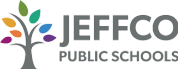 12109 West Coal Mine Avenue Littleton, CO 80127 Phone: 303-982-0074 Fax: 303-982-0066 Powderhorn Elementary School PTA Scholarship Application 2021-2022 Description: ● Either one $1,000.00 scholarship or two $500.00 scholarships will be awarded (at the discretion of the selection committee) to a graduating senior(s) who attended Powderhorn Elementary School for a minimum of three full school years. The award is contingent upon evidence of being accepted into a post-secondary school, and please note that the funds will be deposited directly to the institution. Basic Criteria: ● Applicant must be a former Powderhorn Elementary School student for a minimum of three full school years ● Applicant must be currently in good standing in all areas with a minimum 3.5 GPA, and a graduating senior ● Applicant must be actively involved in the community ● Applicant must be pursuing a post-secondary education ● Complete, word processed application is due on or before Friday, April 1, 2022. The recipient(s) will be notified by the middle of May Application Checklist: ● 500 word maximum essay ● High school transcript (unofficial is acceptable) ● Two letters of recommendation o One letter must be written from a high school official (teacher, principal, counselor, etc.) o One letter must serve as a qualified character reference (coach, employer, pastor, etc.) ● Complete attached, word processed application ● You can submit an application and upload all required application materials through this Google Form or mail them to: o Powderhorn Elementary School PTA PTA Scholarship Committee 12109 West Coal Mine Avenue Littleton, Colorado 80127 ● Submit all application materials no later than April 1, 2022. *Any questions may be directed to ptapowderhorn@gmail.com*All information provided with this application will be considered confidential. Only the Scholarship Selection Committee will have access to application materials. The Scholarship Selection Committee consists of two staff members and two parents. Our Mission: To provide a quality education that prepares all children for a successful future.Powderhorn Elementary 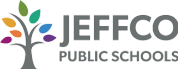 12109 West Coal Mine Avenue Littleton, CO 80127 Phone: 303-982-0074 Fax: 303-982-0066 Name: ______________________________________________________________________________ Home Address: ______________________________________________________________________________ ______________________________________________________________________________ Telephone: __________________________ Birth date: ___________________ Expected Date Grades attended at of Graduation: __________________________ Powderhorn: ___________________ Email Address: __________________________ Post-Secondary School GPA: __________________________ of Intent: ___________________ List any extra-curricular activities (clubs, athletics, work, community service, etc.) that you were involved in during high school. Please include the years. __________________________________________________________________________________________________ __________________________________________________________________________________________________ __________________________________________________________________________________________________ __________________________________________________________________________________________________ __________________________________________________________________________________________________ __________________________________________________________________________________________________ Honors and awards received throughout high school. Again, include the years received: __________________________________________________________________________________________________ __________________________________________________________________________________________________ __________________________________________________________________________________________________ __________________________________________________________________________________________________ __________________________________________________________________________________________________ __________________________________________________________________________________________________ __________________________________________________________________________________________________ Our Mission: To provide a quality education that prepares all children for a successful future.__________________________________________________________________________________________________ Powderhorn Elementary 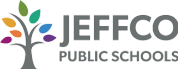 12109 West Coal Mine Avenue Littleton, CO 80127 Phone: 303-982-0074 Fax: 303-982-0066 Please answer the following essay question. Your response should NOT exceed 500 words. ● How will continuing your education impact your life and those around you? Our Mission: To provide a quality education that prepares all children for a successful future.